            Country                      Flag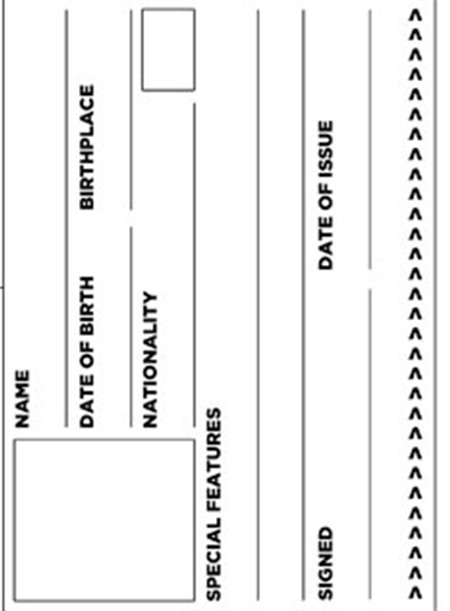 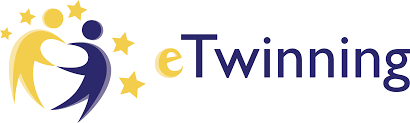 WORLD TRAVELER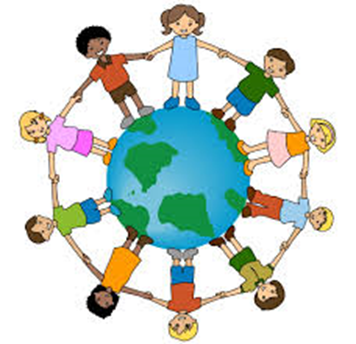 PASSPORT            Country                      FlagCountry                      Flag            Country                      FlagCountry                      Flag